Wyjście do cukierni, kawiarni – nauka samodzielności podczas składania zamówienia.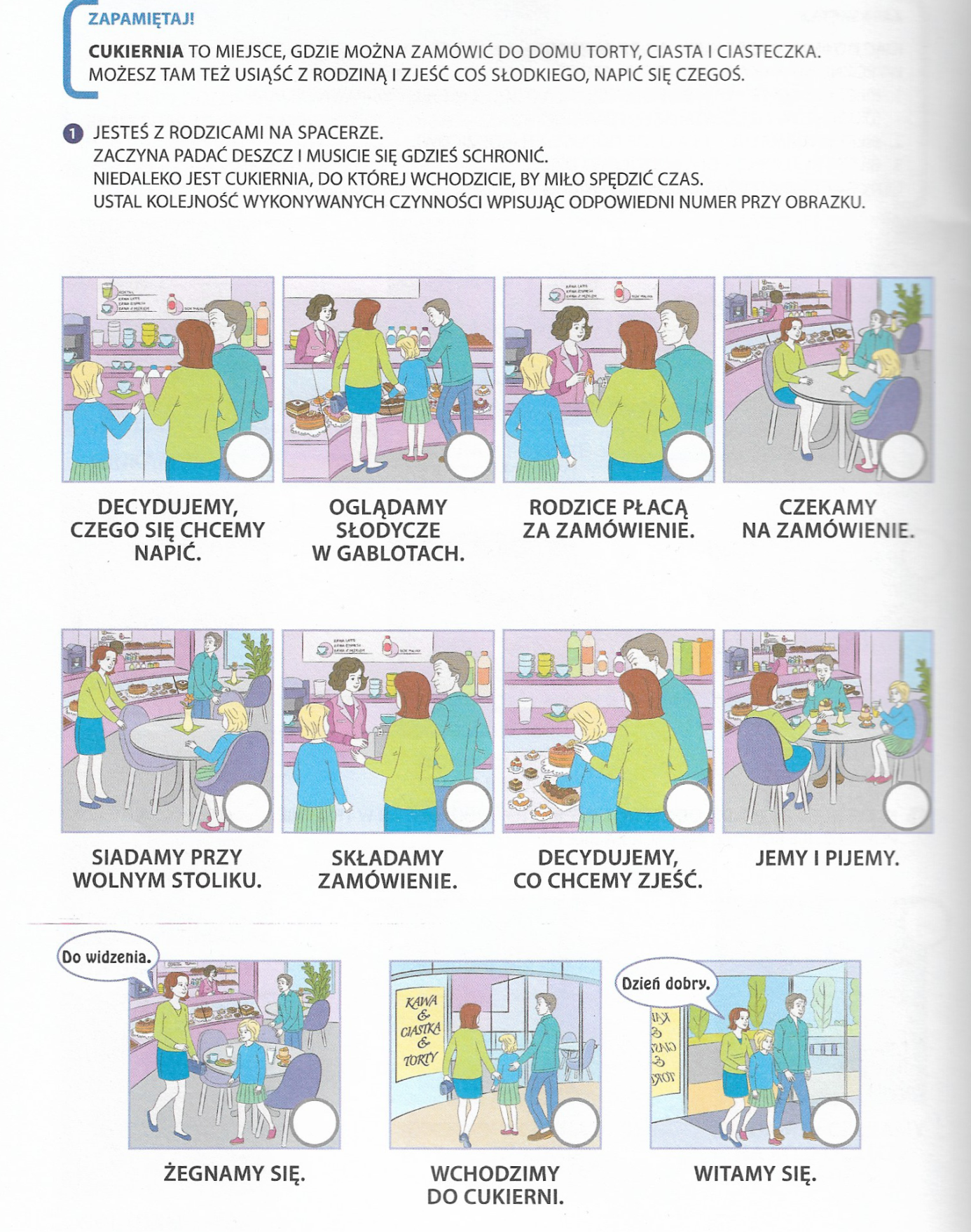 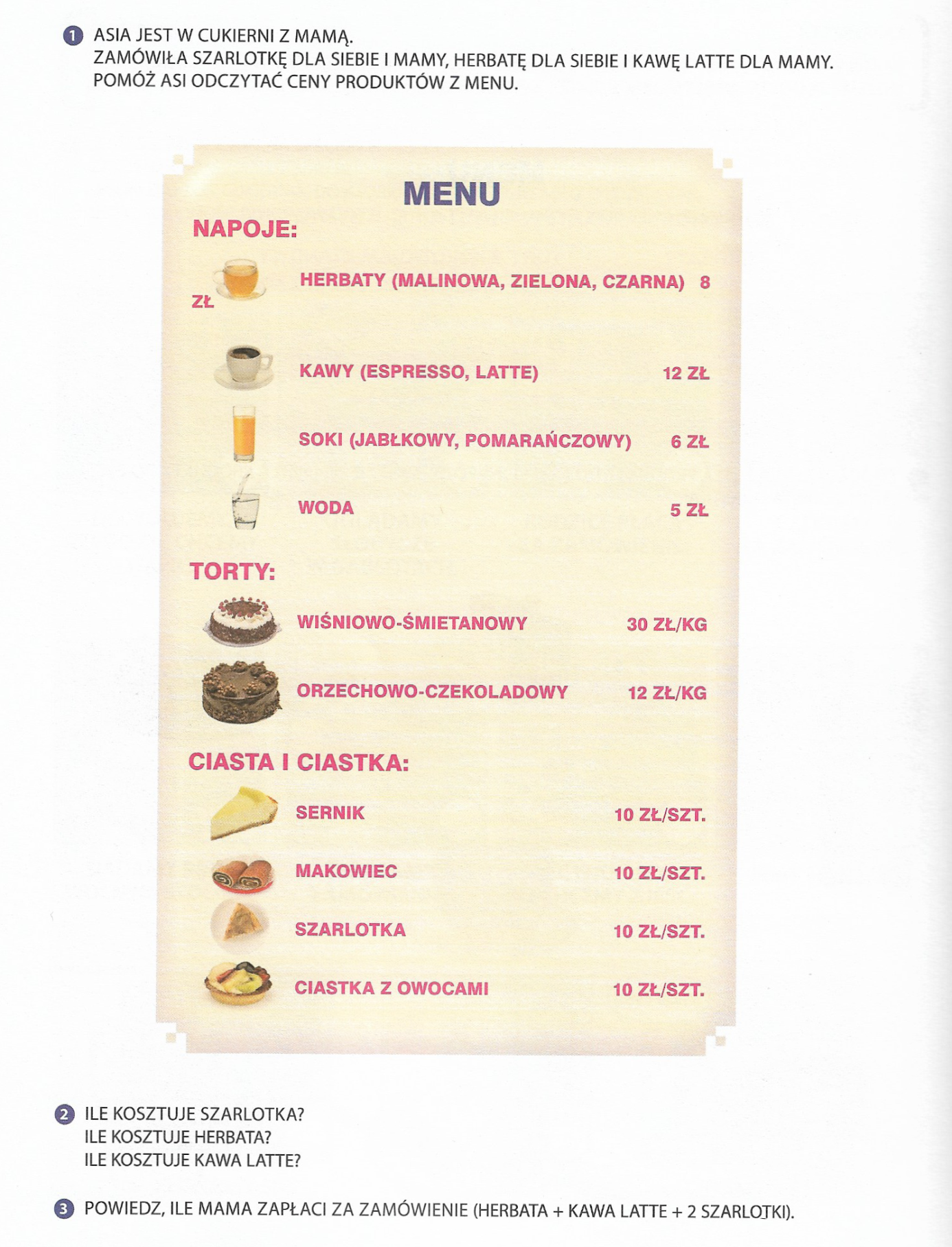 